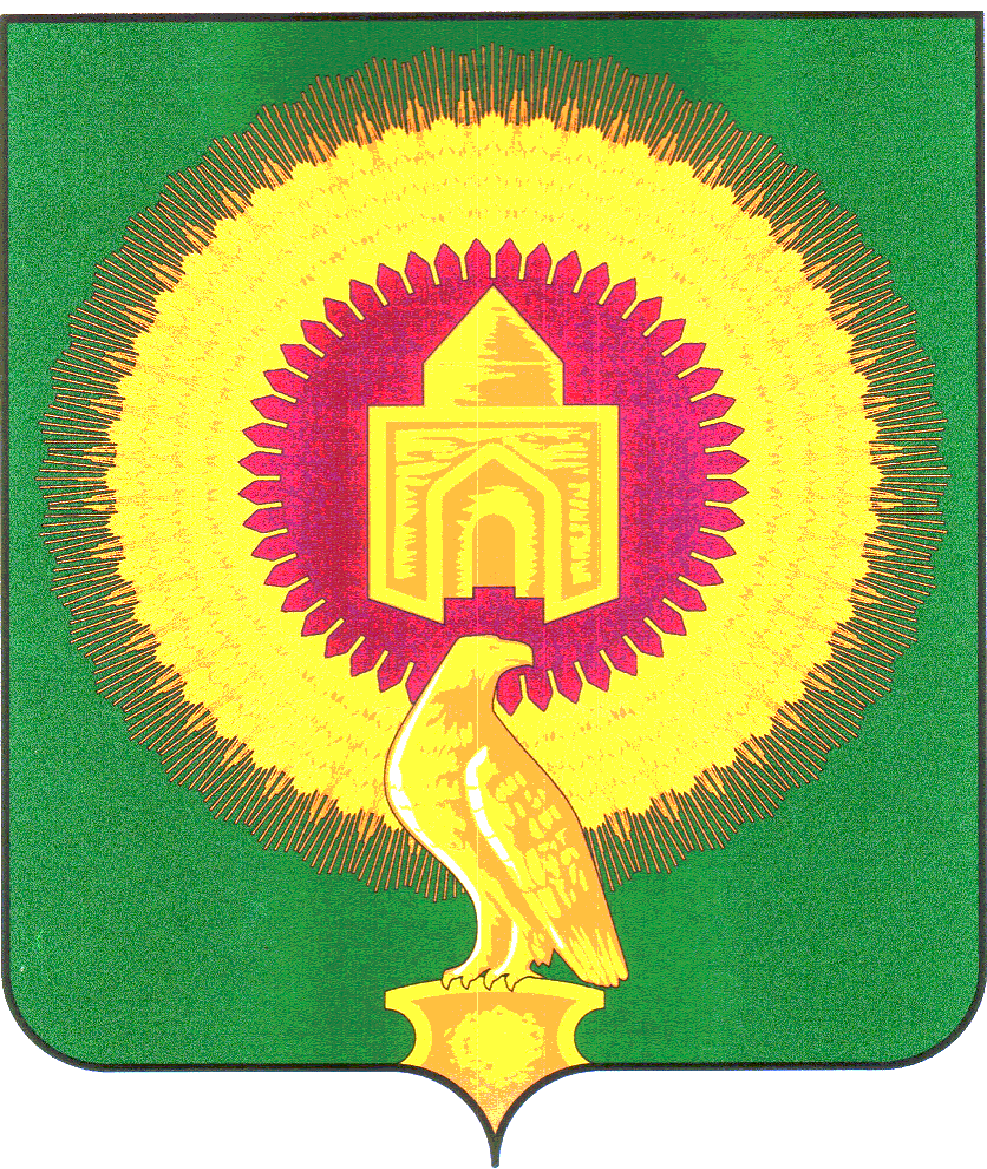 	КОНТРОЛЬНО-СЧЁТНАЯ ПАЛАТАВАРНЕНСКОГО МУНИЦИПАЛЬНОГО РАЙОНА ЧЕЛЯБИНСКОЙ ОБЛАСТИ РФ, 457200, с.Варна, ул.Советская, 135 ,тел.(35142) 3-05-03, revotdelvarna@mail.ru   УТВЕРЖДАЮ:Председатель Контрольно-счётной палатыВарненского муниципального района______________С.Г. Колычева 	«10» ноября 2022года     с.Варна                       ЭКСПЕРТНОЕ ЗАКЛЮЧЕНИЕ №26на проект Решения Собрания депутатов Варненского муниципального района «О принятии части полномочий по решению вопросов местного значения от Варненского сельского поселения Варненским муниципальным районом». Финансовая экспертиза проекта Решения «О принятии части полномочий по решению вопросов местного значения от Варненского сельского поселения Варненским муниципальным районом» проведена в целях обеспечения реализации функций финансового контроля Контрольно-счетной палаты Варненского муниципального района Челябинской области (далее – КСП) на сновании п.1.7 статьи 8 Положения о КСП, пункта 1.10 плана работы КСП на 2022год, обращения Председателя Собрания депутатов Варненского муниципального района Челябинской области от 09.11.2022г.№ 132/АК, распоряжения председателя КСП от 10.11.2022г.№52.    ОБЩИЕ ПОЛОЖЕНИЯОснование для проведения экспертно-аналитического мероприятия: статья 9 Федерального закона от 07.02.2011 № 6-ФЗ «Об общих принципах организации и деятельности контрольно-счетных органов субъектов Российской Федерации и муниципальных образований», статья 8 Положения о КСП, утвержденное Решением Собрания депутатов Варненского муниципального района от 29.09.2021года №80, статьи 12 Положения о бюджетном процессе Варненского муниципального района. Цель экспертно-аналитического мероприятия: определение соответствия требований и предмета, изложенных в проекте решения Собрания депутатов Варненского муниципального района «О принятии части полномочий по решению вопросов местного значения от Варненского сельского поселения Варненским муниципальным районом» действующим нормативным правовым актам Российской Федерации.Предмет экспертно-аналитического мероприятия: проект Решения Собрания депутатов Варненского муниципального «О принятии части полномочий по решению вопросов местного значения от Варненского сельского поселения Варненским муниципальным районом».	По результатам экспертизы установлено: Рассмотрев представленный проект решения, Контрольно-счётная палата Варненского муниципального района отмечает следующее.Представленный проект внесен на рассмотрение в целях исполнения вопросов местного значения. Проект разработан в соответствии с частью 3 статьи 14 Федерального закона от 06.10.2003 N 131-ФЗ "Об общих принципах организации местного самоуправления в Российской Федерации", с целью осуществления отдельных полномочий по вопросам местного значения Варненского сельского поселения муниципальным районом.Проектом представлена следующая информация:-ссылка на нормативные документы- основания по принятию данного Решения (части 4 статьи 15 Федерального закона от 06.10.2003 N 131-ФЗ "Об общих принципах организации местного самоуправления в Российской Федерации");-период, на который передаются полномочия (с 01.11.2022г. по 31.12.2023г.).-сумма и источник расходов (доходов) (за счет межбюджетных трансфертов Варненского сельского поселения в сумме 454986,00рублей);-предусмотрены ссылки на основание (пункт19 части 1 статьи 14 Федерального закона от 06.10.2003 N 131-ФЗ "Об общих принципах организации местного самоуправления в Российской Федерации");-конкретизировано мероприятие в части которого передается полномочие (благоустройство общественной территории, расположенной по адресу: с. Варна , ул. Говорухина , д.21а) .Представлено финансово-экономическое обоснование суммы межбюджетных трансфертов. В соответствии с частью 4 статьи 15 Федерального закона от 06.10.2003 N 131-ФЗ "Об общих принципах организации местного самоуправления в Российской Федерации" и согласно требованиям статьи 142.5 Бюджетного Кодекса РФ (бюджетам муниципальных районов могут быть предоставлены иные межбюджетные трансферты из бюджетов сельских поселений на осуществление части полномочий по решению вопросов местного значения в соответствии с заключенными соглашениями) проектом предусматривается заключение соглашения между администрацией Варненского муниципального района и администрацией Варненского сельского поселения. В результате проведенной экспертизы установлено: Проект Решения отвечает следующим требованиям: - текст изложен кратко, четко и логически последовательно, а используемые в нем термины исключают двоякое толкование; - проект подготовлен на основании законов Российской Федерации, содержит ссылку на их название, дату и номер; -в проекте предусмотрены лица, на которые возлагается контроль за исполнением решения;-определены конкретные мероприятия, на реализацию которых передается полномочие по благоустройству с указанием адреса объекта  В целом следует отметить, что принятие данного решения целесообразно в рамках исполнения полномочия Варненского сельского поселения Варненским районом в целях достижения результатов с наименьшими финансовыми расходами, а также участия в РП «Формирование комфортной городской среды» и получения субсидии из областного бюджета.   Выводы и предложения: По результатам проведённой экспертизы и во исполнение подпункта 2.1.1. «Порядка заключения соглашений органами местного самоуправления муниципального района с органами местного самоуправления Варненского муниципального района и органами местного самоуправления сельских поселений Варненского муниципального района о передаче осуществления части полномочий по решению вопросов местного значения», утвержденного Решением Собрания депутатов Варненского муниципального района от 24.12.2014г. № 165 Контрольно-счётная палата Варненского муниципального района предлагает принять Решение Собрания депутатов Варненского муниципального района «О принятии части полномочий по решению вопросов местного значения от Варненского сельского поселения Варненским муниципальным районом» в представленной редакции.Зам.председателя                                      О.А.Киржацкая